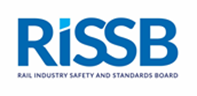 RISSB Product Proposal Form (PPF)The PPF defines the product and forms the basis for RISSB management to assess the merits of the project. The information is also used to identify priorities for the development of products and assist the rail industry in achieving desired levels of safety and productivity.Please make your submission as thorough as possible to assist in the decision-making. If you require assistance completing this form, please contact any RISSB Managers at info@rissb.com.au. Proposers DetailsProposers DetailsProposers DetailsProposers DetailsProposers DetailsProposers DetailsProposers DetailsProposers DetailsProposers DetailsName and Position: Name and Position: Name and Position: Name and Position: Name and Position: Name and Position: Name and Position: Name and Position: Name and Position: Organisation: Organisation: Organisation: Organisation: Organisation: Organisation: Date:Date:Date:Primary information:Primary information:Primary information:Primary information:Primary information:Primary information:Primary information:Primary information:Primary information:Title of the product proposed:Title of the product proposed:Type of product:Type of product:(Standard / Code of Practice / Guideline)(Standard / Code of Practice / Guideline)(Standard / Code of Practice / Guideline)(Standard / Code of Practice / Guideline)(Standard / Code of Practice / Guideline)(Standard / Code of Practice / Guideline)(Standard / Code of Practice / Guideline)Primary reason for the proposal:Primary reason for the proposal: Identified risk Identified risk Identified risk Identified risk Identified risk Identified risk Identified riskPrimary reason for the proposal:Primary reason for the proposal: Significant change in technology Significant change in technology Significant change in technology Significant change in technology Significant change in technology Significant change in technology Significant change in technologyPrimary reason for the proposal:Primary reason for the proposal: New or emerging technology/ies New or emerging technology/ies New or emerging technology/ies New or emerging technology/ies New or emerging technology/ies New or emerging technology/ies New or emerging technology/iesPrimary reason for the proposal:Primary reason for the proposal: Increased Regulatory or stakeholder focus Increased Regulatory or stakeholder focus Increased Regulatory or stakeholder focus Increased Regulatory or stakeholder focus Increased Regulatory or stakeholder focus Increased Regulatory or stakeholder focus Increased Regulatory or stakeholder focusPrimary reason for the proposal:Primary reason for the proposal: Observed deficiency (e.g. from an investigation) Observed deficiency (e.g. from an investigation) Observed deficiency (e.g. from an investigation) Observed deficiency (e.g. from an investigation) Observed deficiency (e.g. from an investigation) Observed deficiency (e.g. from an investigation) Observed deficiency (e.g. from an investigation)Provide any other detail on why you believe the product is needed:Provide any other detail on why you believe the product is needed:Railway discipline area:Railway discipline area:(Infrastructure, Rolling Stock, Train Control, Operations, Safety) (Infrastructure, Rolling Stock, Train Control, Operations, Safety) (Infrastructure, Rolling Stock, Train Control, Operations, Safety) (Infrastructure, Rolling Stock, Train Control, Operations, Safety) (Infrastructure, Rolling Stock, Train Control, Operations, Safety) (Infrastructure, Rolling Stock, Train Control, Operations, Safety) (Infrastructure, Rolling Stock, Train Control, Operations, Safety) Objective: Objective: Objective: Objective: Objective: Objective: Objective: Objective: Objective: (The objective states the purpose the product is intended to serve. It shall be presented in brief ‘what/for whom/why’ format.) (The objective states the purpose the product is intended to serve. It shall be presented in brief ‘what/for whom/why’ format.) (The objective states the purpose the product is intended to serve. It shall be presented in brief ‘what/for whom/why’ format.) (The objective states the purpose the product is intended to serve. It shall be presented in brief ‘what/for whom/why’ format.) (The objective states the purpose the product is intended to serve. It shall be presented in brief ‘what/for whom/why’ format.) (The objective states the purpose the product is intended to serve. It shall be presented in brief ‘what/for whom/why’ format.) (The objective states the purpose the product is intended to serve. It shall be presented in brief ‘what/for whom/why’ format.) (The objective states the purpose the product is intended to serve. It shall be presented in brief ‘what/for whom/why’ format.) (The objective states the purpose the product is intended to serve. It shall be presented in brief ‘what/for whom/why’ format.) Scope:Scope:Scope:Scope:Scope:Scope:Scope:Scope:Scope:(Define without ambiguity the subject of the product and the aspects covered, thereby indicating the limits of applicability of the product or parts of it.)(Describe the full extent of the subject matter the product would deal with or is relevant to. It may be necessary for you also to describe items that you intend to be out of scope. Be as descriptive/clear as possible. Aim for at least 300 words.)(Define without ambiguity the subject of the product and the aspects covered, thereby indicating the limits of applicability of the product or parts of it.)(Describe the full extent of the subject matter the product would deal with or is relevant to. It may be necessary for you also to describe items that you intend to be out of scope. Be as descriptive/clear as possible. Aim for at least 300 words.)(Define without ambiguity the subject of the product and the aspects covered, thereby indicating the limits of applicability of the product or parts of it.)(Describe the full extent of the subject matter the product would deal with or is relevant to. It may be necessary for you also to describe items that you intend to be out of scope. Be as descriptive/clear as possible. Aim for at least 300 words.)(Define without ambiguity the subject of the product and the aspects covered, thereby indicating the limits of applicability of the product or parts of it.)(Describe the full extent of the subject matter the product would deal with or is relevant to. It may be necessary for you also to describe items that you intend to be out of scope. Be as descriptive/clear as possible. Aim for at least 300 words.)(Define without ambiguity the subject of the product and the aspects covered, thereby indicating the limits of applicability of the product or parts of it.)(Describe the full extent of the subject matter the product would deal with or is relevant to. It may be necessary for you also to describe items that you intend to be out of scope. Be as descriptive/clear as possible. Aim for at least 300 words.)(Define without ambiguity the subject of the product and the aspects covered, thereby indicating the limits of applicability of the product or parts of it.)(Describe the full extent of the subject matter the product would deal with or is relevant to. It may be necessary for you also to describe items that you intend to be out of scope. Be as descriptive/clear as possible. Aim for at least 300 words.)(Define without ambiguity the subject of the product and the aspects covered, thereby indicating the limits of applicability of the product or parts of it.)(Describe the full extent of the subject matter the product would deal with or is relevant to. It may be necessary for you also to describe items that you intend to be out of scope. Be as descriptive/clear as possible. Aim for at least 300 words.)(Define without ambiguity the subject of the product and the aspects covered, thereby indicating the limits of applicability of the product or parts of it.)(Describe the full extent of the subject matter the product would deal with or is relevant to. It may be necessary for you also to describe items that you intend to be out of scope. Be as descriptive/clear as possible. Aim for at least 300 words.)(Define without ambiguity the subject of the product and the aspects covered, thereby indicating the limits of applicability of the product or parts of it.)(Describe the full extent of the subject matter the product would deal with or is relevant to. It may be necessary for you also to describe items that you intend to be out of scope. Be as descriptive/clear as possible. Aim for at least 300 words.)Consultation:Consultation:Consultation:Consultation:Consultation:Consultation:Consultation:Consultation:Consultation:Whom have you consulted on this proposal?Whom have you consulted on this proposal? Only internally in my organisation Only internally in my organisation Only internally in my organisation Only internally in my organisation Only internally in my organisation Only internally in my organisation Only internally in my organisationWhom have you consulted on this proposal?Whom have you consulted on this proposal? With other rail companies of similar operations With other rail companies of similar operations With other rail companies of similar operations With other rail companies of similar operations With other rail companies of similar operations With other rail companies of similar operations With other rail companies of similar operationsWhom have you consulted on this proposal?Whom have you consulted on this proposal? With other organisations associated with the rail industry With other organisations associated with the rail industry With other organisations associated with the rail industry With other organisations associated with the rail industry With other organisations associated with the rail industry With other organisations associated with the rail industry With other organisations associated with the rail industryWhom have you consulted on this proposal?Whom have you consulted on this proposal? With a RISSB Standing Committee With a RISSB Standing Committee With a RISSB Standing Committee With a RISSB Standing Committee With a RISSB Standing Committee With a RISSB Standing Committee With a RISSB Standing CommitteeIf you have consulted with other organisations, describe the extent of that consultation and the reason for their support. If it was a Standing Committee, please provide additional information, such as the meeting dates and discussion.If you have consulted with other organisations, describe the extent of that consultation and the reason for their support. If it was a Standing Committee, please provide additional information, such as the meeting dates and discussion.Are you aware of any international standards covering this proposal?Are you aware of any international standards covering this proposal?Hazard / Risk  Identification: (e.g. refer to ARRM or RISSB hazard register where relevant) (What are the key hazards/risks that this proposal will address)Hazard / Risk  Identification: (e.g. refer to ARRM or RISSB hazard register where relevant) (What are the key hazards/risks that this proposal will address)Hazard / Risk  Identification: (e.g. refer to ARRM or RISSB hazard register where relevant) (What are the key hazards/risks that this proposal will address)Hazard / Risk  Identification: (e.g. refer to ARRM or RISSB hazard register where relevant) (What are the key hazards/risks that this proposal will address)Hazard / Risk  Identification: (e.g. refer to ARRM or RISSB hazard register where relevant) (What are the key hazards/risks that this proposal will address)Hazard / Risk  Identification: (e.g. refer to ARRM or RISSB hazard register where relevant) (What are the key hazards/risks that this proposal will address)Hazard / Risk  Identification: (e.g. refer to ARRM or RISSB hazard register where relevant) (What are the key hazards/risks that this proposal will address)Hazard / Risk  Identification: (e.g. refer to ARRM or RISSB hazard register where relevant) (What are the key hazards/risks that this proposal will address)Hazard / Risk  Identification: (e.g. refer to ARRM or RISSB hazard register where relevant) (What are the key hazards/risks that this proposal will address)16273849510Benefits: (provide information in the relevant categories below.)Benefits: (provide information in the relevant categories below.)Benefits: (provide information in the relevant categories below.)Benefits: (provide information in the relevant categories below.)Benefits: (provide information in the relevant categories below.)Benefits: (provide information in the relevant categories below.)Benefits: (provide information in the relevant categories below.)Benefits: (provide information in the relevant categories below.)Benefits: (provide information in the relevant categories below.)SafetyDescribe how the product could contribute benefits to safety risk. This could include benefits in terms of one or more of the following –measurable improvements in safety (reduced risk, fewer safety failings)advancement of the health, safety and well-being of the industry/communityreduce safety risk so far as is reasonably practicable. Where possible, be quantitative.SafetyDescribe how the product could contribute benefits to safety risk. This could include benefits in terms of one or more of the following –measurable improvements in safety (reduced risk, fewer safety failings)advancement of the health, safety and well-being of the industry/communityreduce safety risk so far as is reasonably practicable. Where possible, be quantitative.SafetyDescribe how the product could contribute benefits to safety risk. This could include benefits in terms of one or more of the following –measurable improvements in safety (reduced risk, fewer safety failings)advancement of the health, safety and well-being of the industry/communityreduce safety risk so far as is reasonably practicable. Where possible, be quantitative.SafetyDescribe how the product could contribute benefits to safety risk. This could include benefits in terms of one or more of the following –measurable improvements in safety (reduced risk, fewer safety failings)advancement of the health, safety and well-being of the industry/communityreduce safety risk so far as is reasonably practicable. Where possible, be quantitative.SafetyDescribe how the product could contribute benefits to safety risk. This could include benefits in terms of one or more of the following –measurable improvements in safety (reduced risk, fewer safety failings)advancement of the health, safety and well-being of the industry/communityreduce safety risk so far as is reasonably practicable. Where possible, be quantitative.SafetyDescribe how the product could contribute benefits to safety risk. This could include benefits in terms of one or more of the following –measurable improvements in safety (reduced risk, fewer safety failings)advancement of the health, safety and well-being of the industry/communityreduce safety risk so far as is reasonably practicable. Where possible, be quantitative.SafetyDescribe how the product could contribute benefits to safety risk. This could include benefits in terms of one or more of the following –measurable improvements in safety (reduced risk, fewer safety failings)advancement of the health, safety and well-being of the industry/communityreduce safety risk so far as is reasonably practicable. Where possible, be quantitative.SafetyDescribe how the product could contribute benefits to safety risk. This could include benefits in terms of one or more of the following –measurable improvements in safety (reduced risk, fewer safety failings)advancement of the health, safety and well-being of the industry/communityreduce safety risk so far as is reasonably practicable. Where possible, be quantitative.SafetyDescribe how the product could contribute benefits to safety risk. This could include benefits in terms of one or more of the following –measurable improvements in safety (reduced risk, fewer safety failings)advancement of the health, safety and well-being of the industry/communityreduce safety risk so far as is reasonably practicable. Where possible, be quantitative.Is this proposal dealing with a risk identified as part of an internal investigation?Is this proposal dealing with a risk identified as part of an internal investigation?Is this proposal dealing with a risk identified as part of an internal investigation?Is this proposal dealing with a risk identified as part of an internal investigation?Is this proposal dealing with a risk identified as part of an internal investigation?Is this proposal dealing with a risk identified as part of an internal investigation?Is this proposal dealing with a risk identified as part of an internal investigation?Y          N Y          N Is this proposal dealing with a risk identified in an external investigation?Is this proposal dealing with a risk identified in an external investigation?Is this proposal dealing with a risk identified in an external investigation?Is this proposal dealing with a risk identified in an external investigation?Is this proposal dealing with a risk identified in an external investigation?Is this proposal dealing with a risk identified in an external investigation?Is this proposal dealing with a risk identified in an external investigation?Y          N Y          N Is this proposal looking to enable a new technology to control risk?Is this proposal looking to enable a new technology to control risk?Is this proposal looking to enable a new technology to control risk?Is this proposal looking to enable a new technology to control risk?Is this proposal looking to enable a new technology to control risk?Is this proposal looking to enable a new technology to control risk?Is this proposal looking to enable a new technology to control risk?Y          N Y          N Interoperability/harmonisationDescribe how the product could support interoperability/harmonisation. Interoperability/harmonisationDescribe how the product could support interoperability/harmonisation. Interoperability/harmonisationDescribe how the product could support interoperability/harmonisation. Interoperability/harmonisationDescribe how the product could support interoperability/harmonisation. Interoperability/harmonisationDescribe how the product could support interoperability/harmonisation. Interoperability/harmonisationDescribe how the product could support interoperability/harmonisation. Interoperability/harmonisationDescribe how the product could support interoperability/harmonisation. Interoperability/harmonisationDescribe how the product could support interoperability/harmonisation. Interoperability/harmonisationDescribe how the product could support interoperability/harmonisation. FinancialDescribe how the product would increase efficiency/productivity/affordability. How it would drive down cost. What would it cost to implement the product – change systems/training etc.? How it might support innovation, trade, and economic benefits or increase competitivenessWhere possible, be quantitative.FinancialDescribe how the product would increase efficiency/productivity/affordability. How it would drive down cost. What would it cost to implement the product – change systems/training etc.? How it might support innovation, trade, and economic benefits or increase competitivenessWhere possible, be quantitative.FinancialDescribe how the product would increase efficiency/productivity/affordability. How it would drive down cost. What would it cost to implement the product – change systems/training etc.? How it might support innovation, trade, and economic benefits or increase competitivenessWhere possible, be quantitative.FinancialDescribe how the product would increase efficiency/productivity/affordability. How it would drive down cost. What would it cost to implement the product – change systems/training etc.? How it might support innovation, trade, and economic benefits or increase competitivenessWhere possible, be quantitative.FinancialDescribe how the product would increase efficiency/productivity/affordability. How it would drive down cost. What would it cost to implement the product – change systems/training etc.? How it might support innovation, trade, and economic benefits or increase competitivenessWhere possible, be quantitative.FinancialDescribe how the product would increase efficiency/productivity/affordability. How it would drive down cost. What would it cost to implement the product – change systems/training etc.? How it might support innovation, trade, and economic benefits or increase competitivenessWhere possible, be quantitative.FinancialDescribe how the product would increase efficiency/productivity/affordability. How it would drive down cost. What would it cost to implement the product – change systems/training etc.? How it might support innovation, trade, and economic benefits or increase competitivenessWhere possible, be quantitative.FinancialDescribe how the product would increase efficiency/productivity/affordability. How it would drive down cost. What would it cost to implement the product – change systems/training etc.? How it might support innovation, trade, and economic benefits or increase competitivenessWhere possible, be quantitative.FinancialDescribe how the product would increase efficiency/productivity/affordability. How it would drive down cost. What would it cost to implement the product – change systems/training etc.? How it might support innovation, trade, and economic benefits or increase competitivenessWhere possible, be quantitative.EnvironmentalDescribe how the product might contribute to the protection of the natural environment.EnvironmentalDescribe how the product might contribute to the protection of the natural environment.EnvironmentalDescribe how the product might contribute to the protection of the natural environment.EnvironmentalDescribe how the product might contribute to the protection of the natural environment.EnvironmentalDescribe how the product might contribute to the protection of the natural environment.EnvironmentalDescribe how the product might contribute to the protection of the natural environment.EnvironmentalDescribe how the product might contribute to the protection of the natural environment.EnvironmentalDescribe how the product might contribute to the protection of the natural environment.EnvironmentalDescribe how the product might contribute to the protection of the natural environment.Which area of environmental management is it targeting?:Which area of environmental management is it targeting?: Noise Noise Noise Energy use or source Energy use or source Energy use or source Energy use or sourceWhich area of environmental management is it targeting?:Which area of environmental management is it targeting?: Emissions Emissions Emissions Protection of water and vegetation Protection of water and vegetation Protection of water and vegetation Protection of water and vegetationAdoptionHow wide would you expect adoption to be – RISSB products are for national application. Would your organisation be able to adopt the product? Where possible, be quantitative.AdoptionHow wide would you expect adoption to be – RISSB products are for national application. Would your organisation be able to adopt the product? Where possible, be quantitative.AdoptionHow wide would you expect adoption to be – RISSB products are for national application. Would your organisation be able to adopt the product? Where possible, be quantitative.AdoptionHow wide would you expect adoption to be – RISSB products are for national application. Would your organisation be able to adopt the product? Where possible, be quantitative.AdoptionHow wide would you expect adoption to be – RISSB products are for national application. Would your organisation be able to adopt the product? Where possible, be quantitative.AdoptionHow wide would you expect adoption to be – RISSB products are for national application. Would your organisation be able to adopt the product? Where possible, be quantitative.AdoptionHow wide would you expect adoption to be – RISSB products are for national application. Would your organisation be able to adopt the product? Where possible, be quantitative.AdoptionHow wide would you expect adoption to be – RISSB products are for national application. Would your organisation be able to adopt the product? Where possible, be quantitative.AdoptionHow wide would you expect adoption to be – RISSB products are for national application. Would your organisation be able to adopt the product? Where possible, be quantitative.Impacts: (provide information in the relevant categories below.)Impacts: (provide information in the relevant categories below.)Impacts: (provide information in the relevant categories below.)Impacts: (provide information in the relevant categories below.)Impacts: (provide information in the relevant categories below.)Impacts: (provide information in the relevant categories below.)Impacts: (provide information in the relevant categories below.)Impacts: (provide information in the relevant categories below.)Impacts: (provide information in the relevant categories below.)Implementation Please describe whether the changes that arise from the proposal will require major implementation plans and costs; or whether they can be phased in over time as assets or systems are replaced, and your view of the attractiveness of the proposal to organisations other than your own.Implementation Please describe whether the changes that arise from the proposal will require major implementation plans and costs; or whether they can be phased in over time as assets or systems are replaced, and your view of the attractiveness of the proposal to organisations other than your own.Implementation Please describe whether the changes that arise from the proposal will require major implementation plans and costs; or whether they can be phased in over time as assets or systems are replaced, and your view of the attractiveness of the proposal to organisations other than your own.Implementation Please describe whether the changes that arise from the proposal will require major implementation plans and costs; or whether they can be phased in over time as assets or systems are replaced, and your view of the attractiveness of the proposal to organisations other than your own.Implementation Please describe whether the changes that arise from the proposal will require major implementation plans and costs; or whether they can be phased in over time as assets or systems are replaced, and your view of the attractiveness of the proposal to organisations other than your own.Implementation Please describe whether the changes that arise from the proposal will require major implementation plans and costs; or whether they can be phased in over time as assets or systems are replaced, and your view of the attractiveness of the proposal to organisations other than your own.Implementation Please describe whether the changes that arise from the proposal will require major implementation plans and costs; or whether they can be phased in over time as assets or systems are replaced, and your view of the attractiveness of the proposal to organisations other than your own.Implementation Please describe whether the changes that arise from the proposal will require major implementation plans and costs; or whether they can be phased in over time as assets or systems are replaced, and your view of the attractiveness of the proposal to organisations other than your own.Implementation Please describe whether the changes that arise from the proposal will require major implementation plans and costs; or whether they can be phased in over time as assets or systems are replaced, and your view of the attractiveness of the proposal to organisations other than your own.Will this product introduce additional training requirements?If so, will the training be required for:Will this product introduce additional training requirements?If so, will the training be required for:Will this product introduce additional training requirements?If so, will the training be required for:Will this product introduce additional training requirements?If so, will the training be required for:Will this product introduce additional training requirements?If so, will the training be required for:Will this product introduce additional training requirements?If so, will the training be required for:Will this product introduce additional training requirements?If so, will the training be required for:Y          N Y          N A small number of technical people (e.g. technicians)?A small number of technical people (e.g. technicians)?A small number of technical people (e.g. technicians)?A small number of technical people (e.g. technicians)?A small number of technical people (e.g. technicians)?A small number of technical people (e.g. technicians)?A small number of technical people (e.g. technicians)?Y          N Y          N A larger number of people in a single discipline (e.g. all rolling stock maintainers)?A larger number of people in a single discipline (e.g. all rolling stock maintainers)?A larger number of people in a single discipline (e.g. all rolling stock maintainers)?A larger number of people in a single discipline (e.g. all rolling stock maintainers)?A larger number of people in a single discipline (e.g. all rolling stock maintainers)?A larger number of people in a single discipline (e.g. all rolling stock maintainers)?A larger number of people in a single discipline (e.g. all rolling stock maintainers)?Y          N Y          N Many employees across multiple disciplines (e.g. a major rule change)?Many employees across multiple disciplines (e.g. a major rule change)?Many employees across multiple disciplines (e.g. a major rule change)?Many employees across multiple disciplines (e.g. a major rule change)?Many employees across multiple disciplines (e.g. a major rule change)?Many employees across multiple disciplines (e.g. a major rule change)?Many employees across multiple disciplines (e.g. a major rule change)?Y          N Y          N Other Describe any foreseeable impacts, constraints, problems, etc., which might impact the development/implementation of this product. This could include the size/difficulty of the task, legacy issues, the need for specialist resources, etc. Other Describe any foreseeable impacts, constraints, problems, etc., which might impact the development/implementation of this product. This could include the size/difficulty of the task, legacy issues, the need for specialist resources, etc. Other Describe any foreseeable impacts, constraints, problems, etc., which might impact the development/implementation of this product. This could include the size/difficulty of the task, legacy issues, the need for specialist resources, etc. Other Describe any foreseeable impacts, constraints, problems, etc., which might impact the development/implementation of this product. This could include the size/difficulty of the task, legacy issues, the need for specialist resources, etc. Other Describe any foreseeable impacts, constraints, problems, etc., which might impact the development/implementation of this product. This could include the size/difficulty of the task, legacy issues, the need for specialist resources, etc. Other Describe any foreseeable impacts, constraints, problems, etc., which might impact the development/implementation of this product. This could include the size/difficulty of the task, legacy issues, the need for specialist resources, etc. Other Describe any foreseeable impacts, constraints, problems, etc., which might impact the development/implementation of this product. This could include the size/difficulty of the task, legacy issues, the need for specialist resources, etc. Other Describe any foreseeable impacts, constraints, problems, etc., which might impact the development/implementation of this product. This could include the size/difficulty of the task, legacy issues, the need for specialist resources, etc. Other Describe any foreseeable impacts, constraints, problems, etc., which might impact the development/implementation of this product. This could include the size/difficulty of the task, legacy issues, the need for specialist resources, etc. Reference/source materials: (List the relevant reference materials that should be considered in developing this product. Identifying reference/source materials that should be avoided may also be useful.)Reference/source materials: (List the relevant reference materials that should be considered in developing this product. Identifying reference/source materials that should be avoided may also be useful.)Reference/source materials: (List the relevant reference materials that should be considered in developing this product. Identifying reference/source materials that should be avoided may also be useful.)Reference/source materials: (List the relevant reference materials that should be considered in developing this product. Identifying reference/source materials that should be avoided may also be useful.)Reference/source materials: (List the relevant reference materials that should be considered in developing this product. Identifying reference/source materials that should be avoided may also be useful.)Reference/source materials: (List the relevant reference materials that should be considered in developing this product. Identifying reference/source materials that should be avoided may also be useful.)Reference/source materials: (List the relevant reference materials that should be considered in developing this product. Identifying reference/source materials that should be avoided may also be useful.)Reference/source materials: (List the relevant reference materials that should be considered in developing this product. Identifying reference/source materials that should be avoided may also be useful.)Reference/source materials: (List the relevant reference materials that should be considered in developing this product. Identifying reference/source materials that should be avoided may also be useful.)Reference/source materialReference/source materialReference/source materialReference/source materialReference/source materialAvailable fromAvailable fromAvailable from